11.12.2017											         № 1330						г. СевероуральскО проведении конкурса проектов по оформлению городских стендов на центральной площади Мира (около здания Администрации Североуральского городского округа)Руководствуясь Федеральным законом от 06 октября 2003 года № 131 -ФЗ «Об общих принципах организации местного самоуправления в Российской Федерации», Уставом Североуральского городского округа, в целях выявления и поддержки гражданских инициатив, направленных на улучшение пространственного облика города, через проектную деятельность по оформлению и наполнению городских стендов на центральной площади Мира (около здания Администрации Североуральского городского округа), Администрация Североуральского городского округаПОСТАНОВЛЯЕТ:1. Провести с 11.12.2017 по 20.02.2018 конкурс проектов по оформлению городских стендов на центральной площади Мира (около здания Администрации Североуральского городского округа).25. Утвердить:1) Положение о проведении конкурса проектов по оформлению городских стендов на центральной площади Мира (около здания Администрации Североуральского городского округа) (прилагается);2) Состав экспертного совета конкурса проектов по оформлению городских стендов на центральной площади Мира (около здания Администрации Североуральского городского округа) (прилагается)3. Контроль за выполнением настоящего постановления оставляю за собой.4. Опубликовать настоящее постановление в газете «Наше слово» и разместить на официальном сайте Администрации Североуральского городского округа.И. о. Главы Североуральского городского округа						 В.В. ПаслерУтверждено  постановлением  Администрации Североуральского  городского округаот 11.12.2017  № 1330«О проведении конкурса проектов по оформлению городских стендов на центральной площади Мира (около здания Администрации Североуральского городского округа)»ПОЛОЖЕНИЕо проведении конкурса проектов по оформлению городских стендов на центральной площади Мира (около здания Администрации Североуральского городского округа)I. Общие положения1.1 Настоящее Положение определяет порядок подготовки, организации и проведения конкурса проектов по оформлению и наполнению городских стендов на центральной площади Мира (около здания Администрации Североуральского городского округа) при поддержке Главы Североуральского городского округа (далее - Конкурс).1.2. Цель Конкурса: выявление и поддержка гражданских инициатив, направленных на улучшение пространственного облика города, через проектную деятельность по оформлению и наполнению городских стендов на центральной площади города Североуральска. Задачи Конкурса:поддержка гражданских инициатив в сфере городского дизайна, современного художественного творчества; привлечение активных людей к непосредственному участию в оформлении городских пространств, изменения облика города; развитие проектной грамотности жителей; создание базы данных проектных идей для дальнейшего обустройства городских пространств; формирование творческого сообщества талантливых дизайнеров и художников для дальнейшей работы с муниципальными проектами по обустройству городских пространств. 1.3. Организаторы Конкурса: Администрация Североуральского городского округа (далее Организатор);1.4. Срок реализации проекта: 2018 год.1.5. Общее руководство подготовкой и проведением Конкурса осуществляет муниципальное казенное учреждение «Объединение молодежно-подростковых клубов Североуральского городского округа»1.6. Контроль за организацией и проведением Конкурса осуществляет отдел культуры, спорта, молодежной политики и социальных программ Администрации Североуральского городского округа.2. Участники конкурса2.1. Участниками конкурса могут быть:1) физические лица в возрасте от 14 лет;2) организованные проектные группы, количество участников не должно превышать 5 человек. Состав должен быть подтвержден списком участников.2.2. В конкурсе не могут принимать участие:юридические лица;органы государственной власти, органы местного самоуправления, их структурные подразделения;государственные и муниципальные учреждения;политические партии и религиозные организации;коммерческие организации.  2.3. Участники конкурса самостоятельно несут установленную законодательством ответственность в случае нарушения ими имущественных и неимущественных авторских прав третьих лиц при разработке проектов.3. Условия участия в конкурсе3.1. Конкурс является открытым и проходит в три этапа:Первый этап (с 11.12.2017 по 29.12.2017) – объявление начала конкурса, прием заявок претендентов на участие в конкурсе, публикация списка участников конкурса на официальном сайте Администрации Североуральского городского округа.Второй этап (до 01.02.2018) – прием конкурсных проектов участников.Третий этап (с 01.02.2018 по 20.02.2018) - формирование итогового рейтинга конкурсных проектов участников на основе оценки жюри, выбор лучшего конкурсного проекта, награждение победителя конкурса.3.2. Участие в конкурсе является бесплатным.3.3. Претенденты на участие в конкурсе (далее претенденты) обязаны, в соответствии со сроками, направить сканированную копию заполненной по установленной форме (приложение к Положению) и подписанной заявки в формате PDF по адресу электронной почты: kdm.sever@yandex.ru (заголовок письма – «Конкурс стендов»), либо принести в оригинале по адресу – улица Мира, 6, муниципальное казенное учреждение «Объединение молодежно-подростковых клубов Североуральского городского округа»3.4. Организатор вправе отказать во включении претендента в список, подлежащий рассмотрению жюри, при наличии следующих оснований:1) один и тот же претендент подал более одной заявки;2) претендентом нарушены сроки подачи заявки.3) материалы проекта содержат информацию, противоречащую действующему законодательству Российской Федерации.3.5. Описание стендов. Стенды на центральной площади города Североуральска оформлены в виде 6 кубов, соединенных между собой ребрами. На каждом кубе по 4 щита. В общей сложности – 24 щита размером 2м х 2м. 3.6. Требования к оформлению и наполнению стендов:1) тематика оформления и наполнения может быть любая, но не должна противоречить этическим и моральным нормам, а также действующему законодательству Российской Федерации; 2) проекты не должны быть перегружены текстом;3) приветствуется сопутствующее оформление стендов (освещение, газоны и т.д.);4) проект должен быть предоставлен в электронном виде, где будет макет стендов в отдельности, в общем виде и текст отдельным файлом (при наличии), со ссылками на каждый стенд;5) Электронный формат дизайна: разрешение не менее 8000х8000 пикселей, формат psd, tiff, ai, eps, png4. Экспертный совет конкурса проектов по оформлению городских стендов на центральной площади Мира (около здания Администрации Североуральского городского округа)и критерии оценки4.1. Экспертный совет конкурса проектов по оформлению городских стендов на центральной площади Мира (около здания Администрации Североуральского городского округа) (далее – экспертный совет) проводит отбор участников конкурса, а также определение лучшего конкурсного проекта из числа представленных участниками конкурса. 4.2. По итогам заседаний экспертного совета составляется протокол, в котором фиксируются решения.4.3. Конкурсные работы оцениваются экспертным советом по следующим критериям:1) соответствие целям и условиям конкурса;2) оригинальность и уникальность конкурсного проекта;3) повышение уровня комфорта и эстетического вида городской среды в результате реализации проекта;4) возможность реализации конкурсного проекта5) соответствие предъявляемым требованиям к конкурсным проектам6) степень проработанности и визуализации.5. Определение победителей и награждение5.1. По итогам рассмотрения проектов экспертный совет определяет победителя. Победителем может быть 1 участник. На усмотрение экспертного совета, могут быть учреждены дополнительные номинации.5.2 Экспертный совет вправе не определять победителя в Конкурсе в целом. В этом случае, Конкурс в целом признается несостоявшимся, объявляется повторный конкурс.5.3. Решение о выборе победителя Конкурса (либо признании Конкурса несостоявшимся) принимается экспертным советом Конкурса не позднее, чем 30 календарных дней с момента окончания приема заявок для участия в Конкурсе.5.4. Победитель Конкурса получает диплом победителя, а также денежное вознаграждение в сумме 15 000 (Пятнадцать тысяч) рублей.Приложениек Положению о проведении конкурса проектов по оформлению городских стендов на центральной площади Мира (около здания Администрации Североуральского городского округа)Форма заявки на участие в конкурсе проектов по оформлению городских стендов на центральной площади Мира(около здания Администрации Североуральского городского округа)Утвержден  постановлением Администрации Североуральского  городского округаот 11.12.2017  № 1330«О проведении конкурса проектов по оформлению городских стендов на центральной площади Мира (около здания Администрации Североуральского городского округа)»Состав экспертного совета конкурса проектов по оформлению городских стендов на центральной площади Мира (около здания Администрации Североуральского городского округа)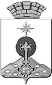 АДМИНИСТРАЦИЯ СЕВЕРОУРАЛЬСКОГО ГОРОДСКОГО ОКРУГАПОСТАНОВЛЕНИЕ№ п/пФИОДата рожденияМесто работы (учебы)/должностьКонтактный телефон/электронная почта1. Матюшенко Василий Петрович Глава Североуральского городского округа, председатель совета;2. Золотарева Светлана Анатольевна Первый заместитель Главы Администрации Североуральского городского округа, заместитель председателя совета;Члены совета:3. Батраева Светлана Александровна ведущий специалист отдела культуры, спорта, молодежной политики и социальных программ Администрации Североуральского городского округа;4. Булгаков Станислав Анатольевич председатель Общественной молодежной палаты при Главе Североуральского городского округа;5. Жданова Марина Алексеевна директор муниципального казенного учреждения «Объединение молодежно-подростковых клубов Североуральского городского округа»;6. Лухманова Ирина Михайловна заместитель директора муниципального бюджетного учреждения «Физкультура и спорт»;7. Лысенко Елена Александровна директор Муниципальное бюджетное учреждение культуры «Североуральский краеведческий музей»;8. Ощепкова Ирина Николаевна начальник Управления образования Администрации Североуральского городского округа;9. Прямичкина Любовь Викторовна директор муниципального бюджетного учреждения культуры «Централизованная библиотечная система Североуральского городского округа»;10. Рогальская Юлия Александровназаместитель заведующего отделом по городскому и жилищно-коммунального хозяйства;11. Саранчина Жанна Анатольевна директор муниципального бюджетного учреждения культуры «Центр культуры и искусства».